Arbeitsblatt Lektionsplanung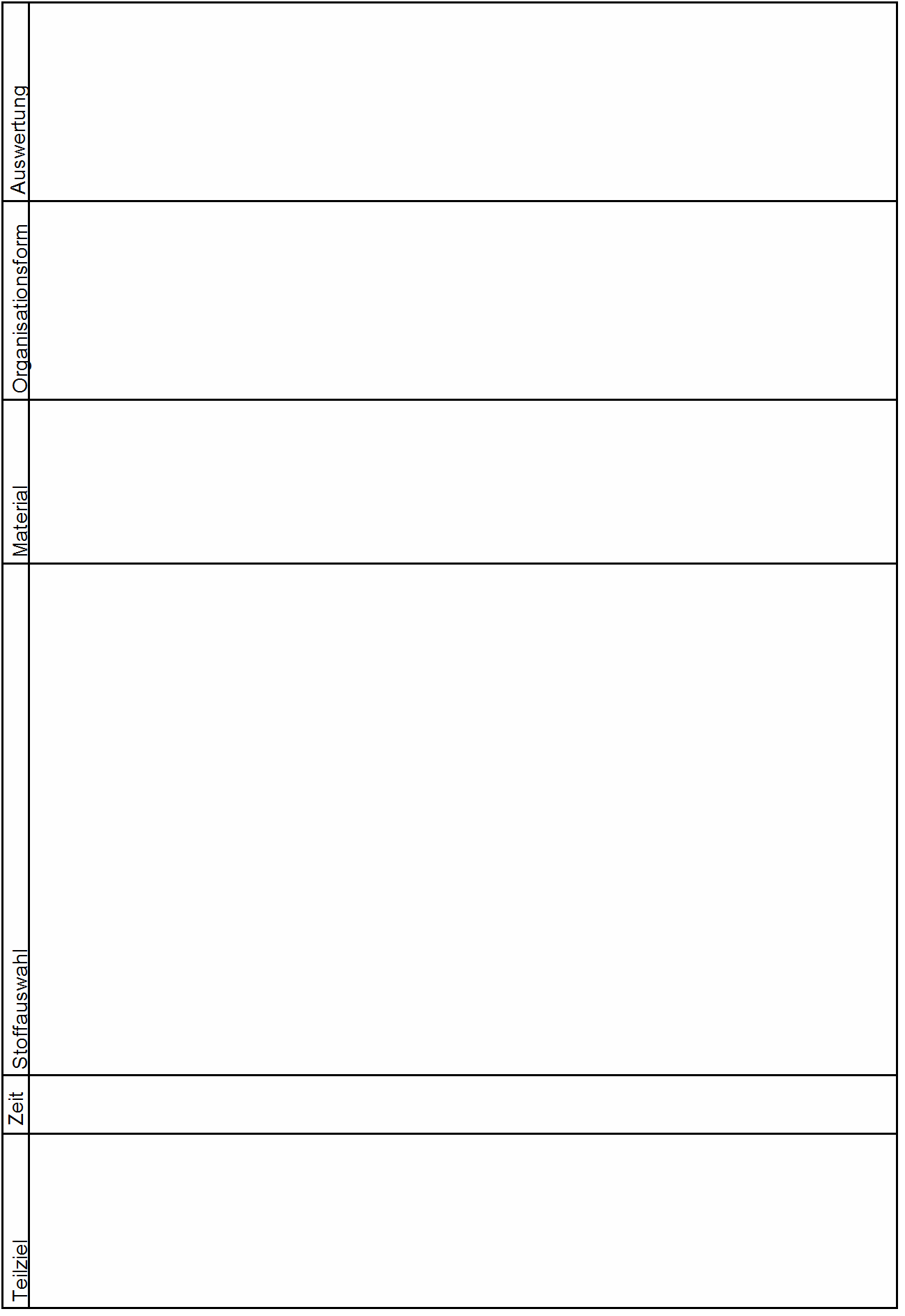 Datum / Unterschrift des Betreuers / der Betreuerin: